PT MAKMUR ABADI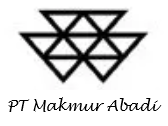 Jl. Cut Nyak Dien, No. 1 Kec. Rungkut, SurabayaTelp. 081234567894Surat Pernyataan Kehilangan STNKNomor : ............................Saya yang bertanda tangan di bawah iniNama		: .........................................................Jabatan		: .........................................................Alamat		: .........................................................No HP		: .........................................................Menyatakan bahwa telah kehilangan STNK mobil milik perusahaan pada hari ........, tanggal .......... dengan rincian kendaraan berikut:Merek Mobil	: .........................................................Tahun dan Tipe	: .........................................................Warna		: .........................................................Nomor Polisi	: .........................................................Nomor Rangka	: .........................................................Demikian Surat Pernyataan Kehilangan STNK ini Saya buat. Saya harap surat ini dapat digunakan untuk mengurus pembuatan STNK baru................, ................................................................................(Nama Pembuat Surat Kuasa).................................................(Nama Pimpinan Perusahaan)